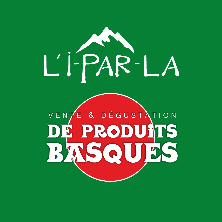 A déguster         1pers.      2 pers.Mini Assiette saucisse sèche « à grignoter »        1,50 €      3,00 €Cornet de chiffonnade jambon des Aldudes - Pierre OTEIZA          3,60 € Cornet de saucisson - Charcuterie MAYTE          3,00 € Cornet de chorizo - Charcuterie MAYTE          2,95 € Cornet de Lomo Sec - Charcuterie MAYTE          3,70 € Cornet de Fromage brebis Ossau-Iraty - Ferme BURUBELTX          2,90 € Pala Pâté basque 120g - Charcuterie MAYTE          5,60 € Assiette de Charcuterie - Charcuterie MAYTE          7,80 €         14,00 € Assiette Fromage Brebis, Mixte, vache, Chèvre          7,80 €         14,00 € Assiette Végétarienne de saison (à la demande)*        7,50 €Pintxo du jour (service du midi de 11h30 à 14h00)         3 ,30 € Le Menu du jour(Service du midi entre 11h30 et 14h00)Menu du jour (Plat +dessert)         12,50 €Le sucréPart de gâteau basque - Maison PARIES (crème ou cerise suivant fabrication)          4,50 € Les Boissons (alcoolisées accompagnées d’un plat de la dégustation)Les Boissons (alcoolisées accompagnées d’un plat de la dégustation)Les Boissons (alcoolisées accompagnées d’un plat de la dégustation)Les Boissons (alcoolisées accompagnées d’un plat de la dégustation)Boissons alcooliséesBière Blonde Pression - AKERBELTZ       2,60 €(25cl)Bière Blonde - L’Espelette          4,10 € (33cl)Bière Blanche - Akerbeltz          3,10 € (33cl)Bière Ambrée - Akerbeltz          3,10 € (33cl)Bière Brune - Akerbeltz          3,50 € (33cl)Panaché de KALIPOKO pêche - Txopinondo          3,85 € (33cl)Sangria Rouge - Lolea15,00€ (75cl)          2,60 € (12cl)Cidre SAGARNOA (Traditionnel Basque) - Txopinondo6,60 € (75cl)          2,30 € (12cl)Cidre Brut - TOPA Bidart12,00€ (75cl)          4,00 € (33cl)Boissons sans alcoolJus de Pommes Bio - Domaine Bordatto Jaxu          2,90 € (25cl)Jus d'orange Bio - Le pressoir du Pays Basque          2,90 € (25cl)EUSKOLA          2,70 € (33cl)EUSKOLA ZERO           2,70 € (33cl)Sirop Menthe ou Grenadine          2,00 € (33cl)VinsBtleVerreVin Irouleguy rouge 2019 - Domaine ARRETXEA17,60€ (75cl)          3,50 € (12,5cl)Vin Dena Dela Rouge - EGIATEGIA Ciboure14,80€ (75cl)          3,00 € (12,5cl)Vin Irouleguy rouge 2017 - Domaine ILARRIA (37,5cl)11,30€ (37,5cl)Vin Irouleguy rosé 2019 - Domaine ARRETXEA 13,95€ (75cl)          2,80 € (12,5cl)Vin Irouleguy rosé 2019 - Domaine ILARRIA (37,5cl)9,00 € (37,5cl)Vin Blanc sec Dena Dela - EGIATEGIA Ciboure14,00€ (75cl)          2,50 € (12,5cl)Vin Irouleguy blanc sec - Domaine BRANA (50cl)23,10€ (50cl)Boissons chaudesCafé - DEUZA Saint jean de Luz          1,30 €  (2cl) Thé Vert SENPERE 1609 - EUSKAREN Saint Pée sur Nivelle          2,00 €  (12cl) LiqueursPatxaka - EGIAZKI Saint Pée sur Nivelle          3,20 €  (4cl) Manzana - EGIAZKI Saint Pée sur Nivelle          3,00 €  (4cl) Menta - EGIAZKI Saint Pée sur Nivelle          3,10 €  (6cl) 